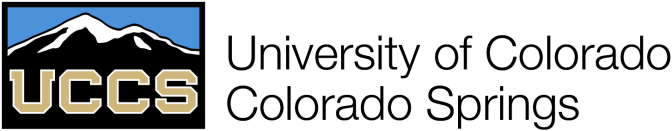 NEW PROPOSAL TEMPLATE for a Gainful Employment ProgramGainful Employment Electronic Announcement #5 dated June 1, 2011 and posted on www.ifap.ed.gov explains the process for institutional notification to the Department of new educational programs that prepare students for gainful employment in a recognized occupation (GE Programs). An institution’s notification to the Department of its intent to offer a new GE Program must include information to support the institution’s determination of the need for the program, as required by the regulations at 34 CFR 600.20(d)(2). Institutions must wait for the Department of Education to approve programs for Title IV eligibility before disbursing Title IV funds and proposals must be submitted to the Department of Education 90 days before the first day of class begins for the program.Institution Name: Institution Name: University of Colorado Colorado SpringsUniversity of Colorado Colorado SpringsUniversity of Colorado Colorado SpringsUniversity of Colorado Colorado SpringsUniversity of Colorado Colorado SpringsUniversity of Colorado Colorado SpringsUniversity of Colorado Colorado SpringsOPEID:OPEID:004509004509004509004509004509004509004509Proposed Program Name:Proposed Program Name:Contact Person:Contact Person:Department Chair:Department Chair:Website URL for program:Website URL for program:Narrative description of how the institution determined the need for the program. Describe what need this program will address and how the institution became aware of that need. If the program will be offered in connection with, or in response to, an initiative by a governmental entity, provide details of that initiative. Narrative description of how the institution determined the need for the program. Describe what need this program will address and how the institution became aware of that need. If the program will be offered in connection with, or in response to, an initiative by a governmental entity, provide details of that initiative. Narrative description of how the institution determined the need for the program. Describe what need this program will address and how the institution became aware of that need. If the program will be offered in connection with, or in response to, an initiative by a governmental entity, provide details of that initiative. Narrative description of how the institution determined the need for the program. Describe what need this program will address and how the institution became aware of that need. If the program will be offered in connection with, or in response to, an initiative by a governmental entity, provide details of that initiative. Narrative description of how the institution determined the need for the program. Describe what need this program will address and how the institution became aware of that need. If the program will be offered in connection with, or in response to, an initiative by a governmental entity, provide details of that initiative. Narrative description of how the institution determined the need for the program. Describe what need this program will address and how the institution became aware of that need. If the program will be offered in connection with, or in response to, an initiative by a governmental entity, provide details of that initiative. Narrative description of how the institution determined the need for the program. Describe what need this program will address and how the institution became aware of that need. If the program will be offered in connection with, or in response to, an initiative by a governmental entity, provide details of that initiative. Narrative description of how the institution determined the need for the program. Describe what need this program will address and how the institution became aware of that need. If the program will be offered in connection with, or in response to, an initiative by a governmental entity, provide details of that initiative. Narrative description of how the institution determined the need for the program. Describe what need this program will address and how the institution became aware of that need. If the program will be offered in connection with, or in response to, an initiative by a governmental entity, provide details of that initiative.  Job growth in the Medical Laboratory Science (MLS) profession is expected to be faster than average, with the number of clinical lab workers rising about 16% between 2008 and 2018, adding about 25,000 jobs, according to the Labor Department. There are high rates of expected retirement by current medical laboratory scientists reaching retirement age. According to MSN Career Builder the MLS Profession is ranked 6th out of the top 20 fastest-growing occupations in 2008. According to US News and World Report the MLS Profession is one of the top 50 Best Careers of 2010.  According to CareerCast.com (as reported in the Wall Street Journal), the MLS profession was ranked 30th out of 200 of the best jobs of 2011, with an annual median salary of $54,108.00. Colorado has only 2 other baccaluareate level MLS programs and there are numberous job openings for MLS in Colorado.  For example, last year 7 Nebraska MLS graduates took job positions in Colorado, in addition to 3 UCCS MLS graduates.   Job growth in the Medical Laboratory Science (MLS) profession is expected to be faster than average, with the number of clinical lab workers rising about 16% between 2008 and 2018, adding about 25,000 jobs, according to the Labor Department. There are high rates of expected retirement by current medical laboratory scientists reaching retirement age. According to MSN Career Builder the MLS Profession is ranked 6th out of the top 20 fastest-growing occupations in 2008. According to US News and World Report the MLS Profession is one of the top 50 Best Careers of 2010.  According to CareerCast.com (as reported in the Wall Street Journal), the MLS profession was ranked 30th out of 200 of the best jobs of 2011, with an annual median salary of $54,108.00. Colorado has only 2 other baccaluareate level MLS programs and there are numberous job openings for MLS in Colorado.  For example, last year 7 Nebraska MLS graduates took job positions in Colorado, in addition to 3 UCCS MLS graduates.   Job growth in the Medical Laboratory Science (MLS) profession is expected to be faster than average, with the number of clinical lab workers rising about 16% between 2008 and 2018, adding about 25,000 jobs, according to the Labor Department. There are high rates of expected retirement by current medical laboratory scientists reaching retirement age. According to MSN Career Builder the MLS Profession is ranked 6th out of the top 20 fastest-growing occupations in 2008. According to US News and World Report the MLS Profession is one of the top 50 Best Careers of 2010.  According to CareerCast.com (as reported in the Wall Street Journal), the MLS profession was ranked 30th out of 200 of the best jobs of 2011, with an annual median salary of $54,108.00. Colorado has only 2 other baccaluareate level MLS programs and there are numberous job openings for MLS in Colorado.  For example, last year 7 Nebraska MLS graduates took job positions in Colorado, in addition to 3 UCCS MLS graduates.   Job growth in the Medical Laboratory Science (MLS) profession is expected to be faster than average, with the number of clinical lab workers rising about 16% between 2008 and 2018, adding about 25,000 jobs, according to the Labor Department. There are high rates of expected retirement by current medical laboratory scientists reaching retirement age. According to MSN Career Builder the MLS Profession is ranked 6th out of the top 20 fastest-growing occupations in 2008. According to US News and World Report the MLS Profession is one of the top 50 Best Careers of 2010.  According to CareerCast.com (as reported in the Wall Street Journal), the MLS profession was ranked 30th out of 200 of the best jobs of 2011, with an annual median salary of $54,108.00. Colorado has only 2 other baccaluareate level MLS programs and there are numberous job openings for MLS in Colorado.  For example, last year 7 Nebraska MLS graduates took job positions in Colorado, in addition to 3 UCCS MLS graduates.   Job growth in the Medical Laboratory Science (MLS) profession is expected to be faster than average, with the number of clinical lab workers rising about 16% between 2008 and 2018, adding about 25,000 jobs, according to the Labor Department. There are high rates of expected retirement by current medical laboratory scientists reaching retirement age. According to MSN Career Builder the MLS Profession is ranked 6th out of the top 20 fastest-growing occupations in 2008. According to US News and World Report the MLS Profession is one of the top 50 Best Careers of 2010.  According to CareerCast.com (as reported in the Wall Street Journal), the MLS profession was ranked 30th out of 200 of the best jobs of 2011, with an annual median salary of $54,108.00. Colorado has only 2 other baccaluareate level MLS programs and there are numberous job openings for MLS in Colorado.  For example, last year 7 Nebraska MLS graduates took job positions in Colorado, in addition to 3 UCCS MLS graduates.   Job growth in the Medical Laboratory Science (MLS) profession is expected to be faster than average, with the number of clinical lab workers rising about 16% between 2008 and 2018, adding about 25,000 jobs, according to the Labor Department. There are high rates of expected retirement by current medical laboratory scientists reaching retirement age. According to MSN Career Builder the MLS Profession is ranked 6th out of the top 20 fastest-growing occupations in 2008. According to US News and World Report the MLS Profession is one of the top 50 Best Careers of 2010.  According to CareerCast.com (as reported in the Wall Street Journal), the MLS profession was ranked 30th out of 200 of the best jobs of 2011, with an annual median salary of $54,108.00. Colorado has only 2 other baccaluareate level MLS programs and there are numberous job openings for MLS in Colorado.  For example, last year 7 Nebraska MLS graduates took job positions in Colorado, in addition to 3 UCCS MLS graduates.   Job growth in the Medical Laboratory Science (MLS) profession is expected to be faster than average, with the number of clinical lab workers rising about 16% between 2008 and 2018, adding about 25,000 jobs, according to the Labor Department. There are high rates of expected retirement by current medical laboratory scientists reaching retirement age. According to MSN Career Builder the MLS Profession is ranked 6th out of the top 20 fastest-growing occupations in 2008. According to US News and World Report the MLS Profession is one of the top 50 Best Careers of 2010.  According to CareerCast.com (as reported in the Wall Street Journal), the MLS profession was ranked 30th out of 200 of the best jobs of 2011, with an annual median salary of $54,108.00. Colorado has only 2 other baccaluareate level MLS programs and there are numberous job openings for MLS in Colorado.  For example, last year 7 Nebraska MLS graduates took job positions in Colorado, in addition to 3 UCCS MLS graduates.   Job growth in the Medical Laboratory Science (MLS) profession is expected to be faster than average, with the number of clinical lab workers rising about 16% between 2008 and 2018, adding about 25,000 jobs, according to the Labor Department. There are high rates of expected retirement by current medical laboratory scientists reaching retirement age. According to MSN Career Builder the MLS Profession is ranked 6th out of the top 20 fastest-growing occupations in 2008. According to US News and World Report the MLS Profession is one of the top 50 Best Careers of 2010.  According to CareerCast.com (as reported in the Wall Street Journal), the MLS profession was ranked 30th out of 200 of the best jobs of 2011, with an annual median salary of $54,108.00. Colorado has only 2 other baccaluareate level MLS programs and there are numberous job openings for MLS in Colorado.  For example, last year 7 Nebraska MLS graduates took job positions in Colorado, in addition to 3 UCCS MLS graduates.   Job growth in the Medical Laboratory Science (MLS) profession is expected to be faster than average, with the number of clinical lab workers rising about 16% between 2008 and 2018, adding about 25,000 jobs, according to the Labor Department. There are high rates of expected retirement by current medical laboratory scientists reaching retirement age. According to MSN Career Builder the MLS Profession is ranked 6th out of the top 20 fastest-growing occupations in 2008. According to US News and World Report the MLS Profession is one of the top 50 Best Careers of 2010.  According to CareerCast.com (as reported in the Wall Street Journal), the MLS profession was ranked 30th out of 200 of the best jobs of 2011, with an annual median salary of $54,108.00. Colorado has only 2 other baccaluareate level MLS programs and there are numberous job openings for MLS in Colorado.  For example, last year 7 Nebraska MLS graduates took job positions in Colorado, in addition to 3 UCCS MLS graduates.  Narrative description of how the program was designed to meet local market needs, or for an online program, regional or national market needs. For example, indicate if Bureau of Labor Statistics data or State labor data systems information was used, and/or if State, regional, or local workforce agencies were consulted. Include how the course content, program length, academic level, admission requirements, and prerequisites were decided; including information received from potential employers about course content; and information regarding the target students and employers.Narrative description of how the program was designed to meet local market needs, or for an online program, regional or national market needs. For example, indicate if Bureau of Labor Statistics data or State labor data systems information was used, and/or if State, regional, or local workforce agencies were consulted. Include how the course content, program length, academic level, admission requirements, and prerequisites were decided; including information received from potential employers about course content; and information regarding the target students and employers.Narrative description of how the program was designed to meet local market needs, or for an online program, regional or national market needs. For example, indicate if Bureau of Labor Statistics data or State labor data systems information was used, and/or if State, regional, or local workforce agencies were consulted. Include how the course content, program length, academic level, admission requirements, and prerequisites were decided; including information received from potential employers about course content; and information regarding the target students and employers.Narrative description of how the program was designed to meet local market needs, or for an online program, regional or national market needs. For example, indicate if Bureau of Labor Statistics data or State labor data systems information was used, and/or if State, regional, or local workforce agencies were consulted. Include how the course content, program length, academic level, admission requirements, and prerequisites were decided; including information received from potential employers about course content; and information regarding the target students and employers.Narrative description of how the program was designed to meet local market needs, or for an online program, regional or national market needs. For example, indicate if Bureau of Labor Statistics data or State labor data systems information was used, and/or if State, regional, or local workforce agencies were consulted. Include how the course content, program length, academic level, admission requirements, and prerequisites were decided; including information received from potential employers about course content; and information regarding the target students and employers.Narrative description of how the program was designed to meet local market needs, or for an online program, regional or national market needs. For example, indicate if Bureau of Labor Statistics data or State labor data systems information was used, and/or if State, regional, or local workforce agencies were consulted. Include how the course content, program length, academic level, admission requirements, and prerequisites were decided; including information received from potential employers about course content; and information regarding the target students and employers.Narrative description of how the program was designed to meet local market needs, or for an online program, regional or national market needs. For example, indicate if Bureau of Labor Statistics data or State labor data systems information was used, and/or if State, regional, or local workforce agencies were consulted. Include how the course content, program length, academic level, admission requirements, and prerequisites were decided; including information received from potential employers about course content; and information regarding the target students and employers.Narrative description of how the program was designed to meet local market needs, or for an online program, regional or national market needs. For example, indicate if Bureau of Labor Statistics data or State labor data systems information was used, and/or if State, regional, or local workforce agencies were consulted. Include how the course content, program length, academic level, admission requirements, and prerequisites were decided; including information received from potential employers about course content; and information regarding the target students and employers.Narrative description of how the program was designed to meet local market needs, or for an online program, regional or national market needs. For example, indicate if Bureau of Labor Statistics data or State labor data systems information was used, and/or if State, regional, or local workforce agencies were consulted. Include how the course content, program length, academic level, admission requirements, and prerequisites were decided; including information received from potential employers about course content; and information regarding the target students and employers.In 1992, University of Nebraska Medical Center (UNMC) obtained $1.2 million in external funding to initiate a variety of projects including the initiation of the affiliate health education network, of which the University of Colorado at Colorado Springs (UCCS) MLS Program is an now an affiliate. All grant funds were awarded before 2002. UNMC is nationally known for its expertise in distance education since 1991. In 2009, UCCS joined a collaborative agreement to be an affiliate of the UNMC Clinical Laboratory Science (CLS) Program. Two volunteer medical technologists Diane Weimar, MT (ASCP), MEd. (a working MLS in the community), and Susan Schweitzer Ph.D., MT (ASCP) (a previous MLS and then current UCCS Professor) helped to advise the previous Director of Extended Studies, William Crouch, MD. to start the program at UCCS. Course content, program length, academic level, admission requirements, and prerequisites were already in place by the UNMC curriculum standards. There was an immediate need for a educational MLS program at two local hospitals in Colorado Springs, Penrose Main Hospital and Memorial Hospital. Penrose Main Hospital had an 30 year veteren educational coordinator approaching retirement and Memorial approached UCCS to start up a new MLS program for students. The UNMC CLS Program incoporates problem-based learning in the curriculum as well as writing-intensive courses and uses the latest technologies in its teaching: web-based instruction using the Blackboard course management system, video streaming, and phone conferencing.In 1992, University of Nebraska Medical Center (UNMC) obtained $1.2 million in external funding to initiate a variety of projects including the initiation of the affiliate health education network, of which the University of Colorado at Colorado Springs (UCCS) MLS Program is an now an affiliate. All grant funds were awarded before 2002. UNMC is nationally known for its expertise in distance education since 1991. In 2009, UCCS joined a collaborative agreement to be an affiliate of the UNMC Clinical Laboratory Science (CLS) Program. Two volunteer medical technologists Diane Weimar, MT (ASCP), MEd. (a working MLS in the community), and Susan Schweitzer Ph.D., MT (ASCP) (a previous MLS and then current UCCS Professor) helped to advise the previous Director of Extended Studies, William Crouch, MD. to start the program at UCCS. Course content, program length, academic level, admission requirements, and prerequisites were already in place by the UNMC curriculum standards. There was an immediate need for a educational MLS program at two local hospitals in Colorado Springs, Penrose Main Hospital and Memorial Hospital. Penrose Main Hospital had an 30 year veteren educational coordinator approaching retirement and Memorial approached UCCS to start up a new MLS program for students. The UNMC CLS Program incoporates problem-based learning in the curriculum as well as writing-intensive courses and uses the latest technologies in its teaching: web-based instruction using the Blackboard course management system, video streaming, and phone conferencing.In 1992, University of Nebraska Medical Center (UNMC) obtained $1.2 million in external funding to initiate a variety of projects including the initiation of the affiliate health education network, of which the University of Colorado at Colorado Springs (UCCS) MLS Program is an now an affiliate. All grant funds were awarded before 2002. UNMC is nationally known for its expertise in distance education since 1991. In 2009, UCCS joined a collaborative agreement to be an affiliate of the UNMC Clinical Laboratory Science (CLS) Program. Two volunteer medical technologists Diane Weimar, MT (ASCP), MEd. (a working MLS in the community), and Susan Schweitzer Ph.D., MT (ASCP) (a previous MLS and then current UCCS Professor) helped to advise the previous Director of Extended Studies, William Crouch, MD. to start the program at UCCS. Course content, program length, academic level, admission requirements, and prerequisites were already in place by the UNMC curriculum standards. There was an immediate need for a educational MLS program at two local hospitals in Colorado Springs, Penrose Main Hospital and Memorial Hospital. Penrose Main Hospital had an 30 year veteren educational coordinator approaching retirement and Memorial approached UCCS to start up a new MLS program for students. The UNMC CLS Program incoporates problem-based learning in the curriculum as well as writing-intensive courses and uses the latest technologies in its teaching: web-based instruction using the Blackboard course management system, video streaming, and phone conferencing.In 1992, University of Nebraska Medical Center (UNMC) obtained $1.2 million in external funding to initiate a variety of projects including the initiation of the affiliate health education network, of which the University of Colorado at Colorado Springs (UCCS) MLS Program is an now an affiliate. All grant funds were awarded before 2002. UNMC is nationally known for its expertise in distance education since 1991. In 2009, UCCS joined a collaborative agreement to be an affiliate of the UNMC Clinical Laboratory Science (CLS) Program. Two volunteer medical technologists Diane Weimar, MT (ASCP), MEd. (a working MLS in the community), and Susan Schweitzer Ph.D., MT (ASCP) (a previous MLS and then current UCCS Professor) helped to advise the previous Director of Extended Studies, William Crouch, MD. to start the program at UCCS. Course content, program length, academic level, admission requirements, and prerequisites were already in place by the UNMC curriculum standards. There was an immediate need for a educational MLS program at two local hospitals in Colorado Springs, Penrose Main Hospital and Memorial Hospital. Penrose Main Hospital had an 30 year veteren educational coordinator approaching retirement and Memorial approached UCCS to start up a new MLS program for students. The UNMC CLS Program incoporates problem-based learning in the curriculum as well as writing-intensive courses and uses the latest technologies in its teaching: web-based instruction using the Blackboard course management system, video streaming, and phone conferencing.In 1992, University of Nebraska Medical Center (UNMC) obtained $1.2 million in external funding to initiate a variety of projects including the initiation of the affiliate health education network, of which the University of Colorado at Colorado Springs (UCCS) MLS Program is an now an affiliate. All grant funds were awarded before 2002. UNMC is nationally known for its expertise in distance education since 1991. In 2009, UCCS joined a collaborative agreement to be an affiliate of the UNMC Clinical Laboratory Science (CLS) Program. Two volunteer medical technologists Diane Weimar, MT (ASCP), MEd. (a working MLS in the community), and Susan Schweitzer Ph.D., MT (ASCP) (a previous MLS and then current UCCS Professor) helped to advise the previous Director of Extended Studies, William Crouch, MD. to start the program at UCCS. Course content, program length, academic level, admission requirements, and prerequisites were already in place by the UNMC curriculum standards. There was an immediate need for a educational MLS program at two local hospitals in Colorado Springs, Penrose Main Hospital and Memorial Hospital. Penrose Main Hospital had an 30 year veteren educational coordinator approaching retirement and Memorial approached UCCS to start up a new MLS program for students. The UNMC CLS Program incoporates problem-based learning in the curriculum as well as writing-intensive courses and uses the latest technologies in its teaching: web-based instruction using the Blackboard course management system, video streaming, and phone conferencing.In 1992, University of Nebraska Medical Center (UNMC) obtained $1.2 million in external funding to initiate a variety of projects including the initiation of the affiliate health education network, of which the University of Colorado at Colorado Springs (UCCS) MLS Program is an now an affiliate. All grant funds were awarded before 2002. UNMC is nationally known for its expertise in distance education since 1991. In 2009, UCCS joined a collaborative agreement to be an affiliate of the UNMC Clinical Laboratory Science (CLS) Program. Two volunteer medical technologists Diane Weimar, MT (ASCP), MEd. (a working MLS in the community), and Susan Schweitzer Ph.D., MT (ASCP) (a previous MLS and then current UCCS Professor) helped to advise the previous Director of Extended Studies, William Crouch, MD. to start the program at UCCS. Course content, program length, academic level, admission requirements, and prerequisites were already in place by the UNMC curriculum standards. There was an immediate need for a educational MLS program at two local hospitals in Colorado Springs, Penrose Main Hospital and Memorial Hospital. Penrose Main Hospital had an 30 year veteren educational coordinator approaching retirement and Memorial approached UCCS to start up a new MLS program for students. The UNMC CLS Program incoporates problem-based learning in the curriculum as well as writing-intensive courses and uses the latest technologies in its teaching: web-based instruction using the Blackboard course management system, video streaming, and phone conferencing.In 1992, University of Nebraska Medical Center (UNMC) obtained $1.2 million in external funding to initiate a variety of projects including the initiation of the affiliate health education network, of which the University of Colorado at Colorado Springs (UCCS) MLS Program is an now an affiliate. All grant funds were awarded before 2002. UNMC is nationally known for its expertise in distance education since 1991. In 2009, UCCS joined a collaborative agreement to be an affiliate of the UNMC Clinical Laboratory Science (CLS) Program. Two volunteer medical technologists Diane Weimar, MT (ASCP), MEd. (a working MLS in the community), and Susan Schweitzer Ph.D., MT (ASCP) (a previous MLS and then current UCCS Professor) helped to advise the previous Director of Extended Studies, William Crouch, MD. to start the program at UCCS. Course content, program length, academic level, admission requirements, and prerequisites were already in place by the UNMC curriculum standards. There was an immediate need for a educational MLS program at two local hospitals in Colorado Springs, Penrose Main Hospital and Memorial Hospital. Penrose Main Hospital had an 30 year veteren educational coordinator approaching retirement and Memorial approached UCCS to start up a new MLS program for students. The UNMC CLS Program incoporates problem-based learning in the curriculum as well as writing-intensive courses and uses the latest technologies in its teaching: web-based instruction using the Blackboard course management system, video streaming, and phone conferencing.In 1992, University of Nebraska Medical Center (UNMC) obtained $1.2 million in external funding to initiate a variety of projects including the initiation of the affiliate health education network, of which the University of Colorado at Colorado Springs (UCCS) MLS Program is an now an affiliate. All grant funds were awarded before 2002. UNMC is nationally known for its expertise in distance education since 1991. In 2009, UCCS joined a collaborative agreement to be an affiliate of the UNMC Clinical Laboratory Science (CLS) Program. Two volunteer medical technologists Diane Weimar, MT (ASCP), MEd. (a working MLS in the community), and Susan Schweitzer Ph.D., MT (ASCP) (a previous MLS and then current UCCS Professor) helped to advise the previous Director of Extended Studies, William Crouch, MD. to start the program at UCCS. Course content, program length, academic level, admission requirements, and prerequisites were already in place by the UNMC curriculum standards. There was an immediate need for a educational MLS program at two local hospitals in Colorado Springs, Penrose Main Hospital and Memorial Hospital. Penrose Main Hospital had an 30 year veteren educational coordinator approaching retirement and Memorial approached UCCS to start up a new MLS program for students. The UNMC CLS Program incoporates problem-based learning in the curriculum as well as writing-intensive courses and uses the latest technologies in its teaching: web-based instruction using the Blackboard course management system, video streaming, and phone conferencing.In 1992, University of Nebraska Medical Center (UNMC) obtained $1.2 million in external funding to initiate a variety of projects including the initiation of the affiliate health education network, of which the University of Colorado at Colorado Springs (UCCS) MLS Program is an now an affiliate. All grant funds were awarded before 2002. UNMC is nationally known for its expertise in distance education since 1991. In 2009, UCCS joined a collaborative agreement to be an affiliate of the UNMC Clinical Laboratory Science (CLS) Program. Two volunteer medical technologists Diane Weimar, MT (ASCP), MEd. (a working MLS in the community), and Susan Schweitzer Ph.D., MT (ASCP) (a previous MLS and then current UCCS Professor) helped to advise the previous Director of Extended Studies, William Crouch, MD. to start the program at UCCS. Course content, program length, academic level, admission requirements, and prerequisites were already in place by the UNMC curriculum standards. There was an immediate need for a educational MLS program at two local hospitals in Colorado Springs, Penrose Main Hospital and Memorial Hospital. Penrose Main Hospital had an 30 year veteren educational coordinator approaching retirement and Memorial approached UCCS to start up a new MLS program for students. The UNMC CLS Program incoporates problem-based learning in the curriculum as well as writing-intensive courses and uses the latest technologies in its teaching: web-based instruction using the Blackboard course management system, video streaming, and phone conferencing.Narrative description of any wage analysis the institution may have performed, including any consideration of Bureau of Labor Statistics wage data related to the new program.Narrative description of any wage analysis the institution may have performed, including any consideration of Bureau of Labor Statistics wage data related to the new program.Narrative description of any wage analysis the institution may have performed, including any consideration of Bureau of Labor Statistics wage data related to the new program.Narrative description of any wage analysis the institution may have performed, including any consideration of Bureau of Labor Statistics wage data related to the new program.Narrative description of any wage analysis the institution may have performed, including any consideration of Bureau of Labor Statistics wage data related to the new program.Narrative description of any wage analysis the institution may have performed, including any consideration of Bureau of Labor Statistics wage data related to the new program.Narrative description of any wage analysis the institution may have performed, including any consideration of Bureau of Labor Statistics wage data related to the new program.Narrative description of any wage analysis the institution may have performed, including any consideration of Bureau of Labor Statistics wage data related to the new program.Narrative description of any wage analysis the institution may have performed, including any consideration of Bureau of Labor Statistics wage data related to the new program.According to CareerCast.com (as reported in the Wall Street Journal), the MLS profession was ranked 30th out of 200 of the best jobs of 2011, with an annual median salary of $54,108.00. According to the Bureau of Labor Statistics, the median annual wage for Medical Laboratory Scientists in May of 2010 was $56,130 with an industry profile for this occupation as top. In the top 75th percentile Medical Laboratory Scientists earn $66,370 and in the top 90th percentile they earn $76,780.According to CareerCast.com (as reported in the Wall Street Journal), the MLS profession was ranked 30th out of 200 of the best jobs of 2011, with an annual median salary of $54,108.00. According to the Bureau of Labor Statistics, the median annual wage for Medical Laboratory Scientists in May of 2010 was $56,130 with an industry profile for this occupation as top. In the top 75th percentile Medical Laboratory Scientists earn $66,370 and in the top 90th percentile they earn $76,780.According to CareerCast.com (as reported in the Wall Street Journal), the MLS profession was ranked 30th out of 200 of the best jobs of 2011, with an annual median salary of $54,108.00. According to the Bureau of Labor Statistics, the median annual wage for Medical Laboratory Scientists in May of 2010 was $56,130 with an industry profile for this occupation as top. In the top 75th percentile Medical Laboratory Scientists earn $66,370 and in the top 90th percentile they earn $76,780.According to CareerCast.com (as reported in the Wall Street Journal), the MLS profession was ranked 30th out of 200 of the best jobs of 2011, with an annual median salary of $54,108.00. According to the Bureau of Labor Statistics, the median annual wage for Medical Laboratory Scientists in May of 2010 was $56,130 with an industry profile for this occupation as top. In the top 75th percentile Medical Laboratory Scientists earn $66,370 and in the top 90th percentile they earn $76,780.According to CareerCast.com (as reported in the Wall Street Journal), the MLS profession was ranked 30th out of 200 of the best jobs of 2011, with an annual median salary of $54,108.00. According to the Bureau of Labor Statistics, the median annual wage for Medical Laboratory Scientists in May of 2010 was $56,130 with an industry profile for this occupation as top. In the top 75th percentile Medical Laboratory Scientists earn $66,370 and in the top 90th percentile they earn $76,780.According to CareerCast.com (as reported in the Wall Street Journal), the MLS profession was ranked 30th out of 200 of the best jobs of 2011, with an annual median salary of $54,108.00. According to the Bureau of Labor Statistics, the median annual wage for Medical Laboratory Scientists in May of 2010 was $56,130 with an industry profile for this occupation as top. In the top 75th percentile Medical Laboratory Scientists earn $66,370 and in the top 90th percentile they earn $76,780.According to CareerCast.com (as reported in the Wall Street Journal), the MLS profession was ranked 30th out of 200 of the best jobs of 2011, with an annual median salary of $54,108.00. According to the Bureau of Labor Statistics, the median annual wage for Medical Laboratory Scientists in May of 2010 was $56,130 with an industry profile for this occupation as top. In the top 75th percentile Medical Laboratory Scientists earn $66,370 and in the top 90th percentile they earn $76,780.According to CareerCast.com (as reported in the Wall Street Journal), the MLS profession was ranked 30th out of 200 of the best jobs of 2011, with an annual median salary of $54,108.00. According to the Bureau of Labor Statistics, the median annual wage for Medical Laboratory Scientists in May of 2010 was $56,130 with an industry profile for this occupation as top. In the top 75th percentile Medical Laboratory Scientists earn $66,370 and in the top 90th percentile they earn $76,780.According to CareerCast.com (as reported in the Wall Street Journal), the MLS profession was ranked 30th out of 200 of the best jobs of 2011, with an annual median salary of $54,108.00. According to the Bureau of Labor Statistics, the median annual wage for Medical Laboratory Scientists in May of 2010 was $56,130 with an industry profile for this occupation as top. In the top 75th percentile Medical Laboratory Scientists earn $66,370 and in the top 90th percentile they earn $76,780.Was the program reviewed or approved by:Narrative description of how the program was reviewed or approved by, or developed in conjunction with, the entities selected in #8. For example, describe the steps taken to develop the program, identify when and with whom discussions were held, provide relevant details of any proposals or correspondence generated, and/or describe any process used to evaluate the program. The institution must retain, for review and submission to the Department upon request, copies of meeting minutes, correspondence, proposals, or other documentation to support the development, review, and/or approval of the program.Narrative description of how the program was reviewed or approved by, or developed in conjunction with, the entities selected in #8. For example, describe the steps taken to develop the program, identify when and with whom discussions were held, provide relevant details of any proposals or correspondence generated, and/or describe any process used to evaluate the program. The institution must retain, for review and submission to the Department upon request, copies of meeting minutes, correspondence, proposals, or other documentation to support the development, review, and/or approval of the program.Narrative description of how the program was reviewed or approved by, or developed in conjunction with, the entities selected in #8. For example, describe the steps taken to develop the program, identify when and with whom discussions were held, provide relevant details of any proposals or correspondence generated, and/or describe any process used to evaluate the program. The institution must retain, for review and submission to the Department upon request, copies of meeting minutes, correspondence, proposals, or other documentation to support the development, review, and/or approval of the program.Narrative description of how the program was reviewed or approved by, or developed in conjunction with, the entities selected in #8. For example, describe the steps taken to develop the program, identify when and with whom discussions were held, provide relevant details of any proposals or correspondence generated, and/or describe any process used to evaluate the program. The institution must retain, for review and submission to the Department upon request, copies of meeting minutes, correspondence, proposals, or other documentation to support the development, review, and/or approval of the program.Narrative description of how the program was reviewed or approved by, or developed in conjunction with, the entities selected in #8. For example, describe the steps taken to develop the program, identify when and with whom discussions were held, provide relevant details of any proposals or correspondence generated, and/or describe any process used to evaluate the program. The institution must retain, for review and submission to the Department upon request, copies of meeting minutes, correspondence, proposals, or other documentation to support the development, review, and/or approval of the program.Narrative description of how the program was reviewed or approved by, or developed in conjunction with, the entities selected in #8. For example, describe the steps taken to develop the program, identify when and with whom discussions were held, provide relevant details of any proposals or correspondence generated, and/or describe any process used to evaluate the program. The institution must retain, for review and submission to the Department upon request, copies of meeting minutes, correspondence, proposals, or other documentation to support the development, review, and/or approval of the program.Narrative description of how the program was reviewed or approved by, or developed in conjunction with, the entities selected in #8. For example, describe the steps taken to develop the program, identify when and with whom discussions were held, provide relevant details of any proposals or correspondence generated, and/or describe any process used to evaluate the program. The institution must retain, for review and submission to the Department upon request, copies of meeting minutes, correspondence, proposals, or other documentation to support the development, review, and/or approval of the program.Narrative description of how the program was reviewed or approved by, or developed in conjunction with, the entities selected in #8. For example, describe the steps taken to develop the program, identify when and with whom discussions were held, provide relevant details of any proposals or correspondence generated, and/or describe any process used to evaluate the program. The institution must retain, for review and submission to the Department upon request, copies of meeting minutes, correspondence, proposals, or other documentation to support the development, review, and/or approval of the program.Narrative description of how the program was reviewed or approved by, or developed in conjunction with, the entities selected in #8. For example, describe the steps taken to develop the program, identify when and with whom discussions were held, provide relevant details of any proposals or correspondence generated, and/or describe any process used to evaluate the program. The institution must retain, for review and submission to the Department upon request, copies of meeting minutes, correspondence, proposals, or other documentation to support the development, review, and/or approval of the program.The UCCS MLS Program has colaborated with the University of Nebraska Medical Center (UNMC). The UCCS MLS Program is offered through the University of Nebraska Medical Center CLS Program and is accredited by the National Accrediting Agency for Clinical Laboratory Sciences (NAACLS). UNMC has consistently earned the maximum accreditation of seven years from NAACLS. UNMC's most recent accreditation was in 2011 and UNMC received accreditation for 7 years.  The UCCS MLS Program has colaborated with the University of Nebraska Medical Center (UNMC). The UCCS MLS Program is offered through the University of Nebraska Medical Center CLS Program and is accredited by the National Accrediting Agency for Clinical Laboratory Sciences (NAACLS). UNMC has consistently earned the maximum accreditation of seven years from NAACLS. UNMC's most recent accreditation was in 2011 and UNMC received accreditation for 7 years.  The UCCS MLS Program has colaborated with the University of Nebraska Medical Center (UNMC). The UCCS MLS Program is offered through the University of Nebraska Medical Center CLS Program and is accredited by the National Accrediting Agency for Clinical Laboratory Sciences (NAACLS). UNMC has consistently earned the maximum accreditation of seven years from NAACLS. UNMC's most recent accreditation was in 2011 and UNMC received accreditation for 7 years.  The UCCS MLS Program has colaborated with the University of Nebraska Medical Center (UNMC). The UCCS MLS Program is offered through the University of Nebraska Medical Center CLS Program and is accredited by the National Accrediting Agency for Clinical Laboratory Sciences (NAACLS). UNMC has consistently earned the maximum accreditation of seven years from NAACLS. UNMC's most recent accreditation was in 2011 and UNMC received accreditation for 7 years.  The UCCS MLS Program has colaborated with the University of Nebraska Medical Center (UNMC). The UCCS MLS Program is offered through the University of Nebraska Medical Center CLS Program and is accredited by the National Accrediting Agency for Clinical Laboratory Sciences (NAACLS). UNMC has consistently earned the maximum accreditation of seven years from NAACLS. UNMC's most recent accreditation was in 2011 and UNMC received accreditation for 7 years.  The UCCS MLS Program has colaborated with the University of Nebraska Medical Center (UNMC). The UCCS MLS Program is offered through the University of Nebraska Medical Center CLS Program and is accredited by the National Accrediting Agency for Clinical Laboratory Sciences (NAACLS). UNMC has consistently earned the maximum accreditation of seven years from NAACLS. UNMC's most recent accreditation was in 2011 and UNMC received accreditation for 7 years.  The UCCS MLS Program has colaborated with the University of Nebraska Medical Center (UNMC). The UCCS MLS Program is offered through the University of Nebraska Medical Center CLS Program and is accredited by the National Accrediting Agency for Clinical Laboratory Sciences (NAACLS). UNMC has consistently earned the maximum accreditation of seven years from NAACLS. UNMC's most recent accreditation was in 2011 and UNMC received accreditation for 7 years.  The UCCS MLS Program has colaborated with the University of Nebraska Medical Center (UNMC). The UCCS MLS Program is offered through the University of Nebraska Medical Center CLS Program and is accredited by the National Accrediting Agency for Clinical Laboratory Sciences (NAACLS). UNMC has consistently earned the maximum accreditation of seven years from NAACLS. UNMC's most recent accreditation was in 2011 and UNMC received accreditation for 7 years.  The UCCS MLS Program has colaborated with the University of Nebraska Medical Center (UNMC). The UCCS MLS Program is offered through the University of Nebraska Medical Center CLS Program and is accredited by the National Accrediting Agency for Clinical Laboratory Sciences (NAACLS). UNMC has consistently earned the maximum accreditation of seven years from NAACLS. UNMC's most recent accreditation was in 2011 and UNMC received accreditation for 7 years.  What is the first day the program will be offered to students?What is the first day the program will be offered to students?What is the first day the program will be offered to students?What is the first day the program will be offered to students?What is the first day the program will be offered to students?When do you intend to begin disbursing Title IV funds to students?When do you intend to begin disbursing Title IV funds to students?When do you intend to begin disbursing Title IV funds to students?When do you intend to begin disbursing Title IV funds to students?When do you intend to begin disbursing Title IV funds to students?Please list all admission criteria:Please list all admission criteria:Please list all admission criteria:Please list all admission criteria:Please list all admission criteria:Please list all admission criteria:Please list all admission criteria:Please list all admission criteria:Please list all admission criteria:Completion of a BA or BS from an accredited college/university, Grade of C or beter in all required courses, Cumulative GPA of 2.5 on a 4.0 scale, Math/Science GPA of 2.5 on a 4.0 scale, Minimum of 20 on ACT exam, TOEFL exam for foreign students where English is a second language. Minimum TOEFL scores of computer based: 213-250, paper-based: 550-600, or Internet based: 100. Completion of all application materials by the posted deadlines, including 2 official transcripts from all colleges/universities attended, 3 letters of recommendation, an essay, and one official copy of ACT, SAT, or GRE scores. Completion of criminal background check, immunizations, CPR certification and drug screen upon entry. Completion of the following prerequistite coursework:Biology:  	16 semester hours •	2 semesters of general biology with labs•	Microbiology with lab•	Immunology•	Human GeneticsChemistry:  	16 semester hours •	2 semesters of general chemistry with labs•	1 semester of Organic Chemistry •	1  semester of upper division chemistry (second semester of Organic Chemistry, Biochemistry, Analytical               Chemistry, Physical Chemistry)Mathematics:  3 semester hours •	college algebra or aboveEnglish/ Composition:   6 semester hours •	must include writingSpeech:  	3 semester hoursStatistics:	3 semester hoursCompletion of a BA or BS from an accredited college/university, Grade of C or beter in all required courses, Cumulative GPA of 2.5 on a 4.0 scale, Math/Science GPA of 2.5 on a 4.0 scale, Minimum of 20 on ACT exam, TOEFL exam for foreign students where English is a second language. Minimum TOEFL scores of computer based: 213-250, paper-based: 550-600, or Internet based: 100. Completion of all application materials by the posted deadlines, including 2 official transcripts from all colleges/universities attended, 3 letters of recommendation, an essay, and one official copy of ACT, SAT, or GRE scores. Completion of criminal background check, immunizations, CPR certification and drug screen upon entry. Completion of the following prerequistite coursework:Biology:  	16 semester hours •	2 semesters of general biology with labs•	Microbiology with lab•	Immunology•	Human GeneticsChemistry:  	16 semester hours •	2 semesters of general chemistry with labs•	1 semester of Organic Chemistry •	1  semester of upper division chemistry (second semester of Organic Chemistry, Biochemistry, Analytical               Chemistry, Physical Chemistry)Mathematics:  3 semester hours •	college algebra or aboveEnglish/ Composition:   6 semester hours •	must include writingSpeech:  	3 semester hoursStatistics:	3 semester hoursCompletion of a BA or BS from an accredited college/university, Grade of C or beter in all required courses, Cumulative GPA of 2.5 on a 4.0 scale, Math/Science GPA of 2.5 on a 4.0 scale, Minimum of 20 on ACT exam, TOEFL exam for foreign students where English is a second language. Minimum TOEFL scores of computer based: 213-250, paper-based: 550-600, or Internet based: 100. Completion of all application materials by the posted deadlines, including 2 official transcripts from all colleges/universities attended, 3 letters of recommendation, an essay, and one official copy of ACT, SAT, or GRE scores. Completion of criminal background check, immunizations, CPR certification and drug screen upon entry. Completion of the following prerequistite coursework:Biology:  	16 semester hours •	2 semesters of general biology with labs•	Microbiology with lab•	Immunology•	Human GeneticsChemistry:  	16 semester hours •	2 semesters of general chemistry with labs•	1 semester of Organic Chemistry •	1  semester of upper division chemistry (second semester of Organic Chemistry, Biochemistry, Analytical               Chemistry, Physical Chemistry)Mathematics:  3 semester hours •	college algebra or aboveEnglish/ Composition:   6 semester hours •	must include writingSpeech:  	3 semester hoursStatistics:	3 semester hoursCompletion of a BA or BS from an accredited college/university, Grade of C or beter in all required courses, Cumulative GPA of 2.5 on a 4.0 scale, Math/Science GPA of 2.5 on a 4.0 scale, Minimum of 20 on ACT exam, TOEFL exam for foreign students where English is a second language. Minimum TOEFL scores of computer based: 213-250, paper-based: 550-600, or Internet based: 100. Completion of all application materials by the posted deadlines, including 2 official transcripts from all colleges/universities attended, 3 letters of recommendation, an essay, and one official copy of ACT, SAT, or GRE scores. Completion of criminal background check, immunizations, CPR certification and drug screen upon entry. Completion of the following prerequistite coursework:Biology:  	16 semester hours •	2 semesters of general biology with labs•	Microbiology with lab•	Immunology•	Human GeneticsChemistry:  	16 semester hours •	2 semesters of general chemistry with labs•	1 semester of Organic Chemistry •	1  semester of upper division chemistry (second semester of Organic Chemistry, Biochemistry, Analytical               Chemistry, Physical Chemistry)Mathematics:  3 semester hours •	college algebra or aboveEnglish/ Composition:   6 semester hours •	must include writingSpeech:  	3 semester hoursStatistics:	3 semester hoursCompletion of a BA or BS from an accredited college/university, Grade of C or beter in all required courses, Cumulative GPA of 2.5 on a 4.0 scale, Math/Science GPA of 2.5 on a 4.0 scale, Minimum of 20 on ACT exam, TOEFL exam for foreign students where English is a second language. Minimum TOEFL scores of computer based: 213-250, paper-based: 550-600, or Internet based: 100. Completion of all application materials by the posted deadlines, including 2 official transcripts from all colleges/universities attended, 3 letters of recommendation, an essay, and one official copy of ACT, SAT, or GRE scores. Completion of criminal background check, immunizations, CPR certification and drug screen upon entry. Completion of the following prerequistite coursework:Biology:  	16 semester hours •	2 semesters of general biology with labs•	Microbiology with lab•	Immunology•	Human GeneticsChemistry:  	16 semester hours •	2 semesters of general chemistry with labs•	1 semester of Organic Chemistry •	1  semester of upper division chemistry (second semester of Organic Chemistry, Biochemistry, Analytical               Chemistry, Physical Chemistry)Mathematics:  3 semester hours •	college algebra or aboveEnglish/ Composition:   6 semester hours •	must include writingSpeech:  	3 semester hoursStatistics:	3 semester hoursCompletion of a BA or BS from an accredited college/university, Grade of C or beter in all required courses, Cumulative GPA of 2.5 on a 4.0 scale, Math/Science GPA of 2.5 on a 4.0 scale, Minimum of 20 on ACT exam, TOEFL exam for foreign students where English is a second language. Minimum TOEFL scores of computer based: 213-250, paper-based: 550-600, or Internet based: 100. Completion of all application materials by the posted deadlines, including 2 official transcripts from all colleges/universities attended, 3 letters of recommendation, an essay, and one official copy of ACT, SAT, or GRE scores. Completion of criminal background check, immunizations, CPR certification and drug screen upon entry. Completion of the following prerequistite coursework:Biology:  	16 semester hours •	2 semesters of general biology with labs•	Microbiology with lab•	Immunology•	Human GeneticsChemistry:  	16 semester hours •	2 semesters of general chemistry with labs•	1 semester of Organic Chemistry •	1  semester of upper division chemistry (second semester of Organic Chemistry, Biochemistry, Analytical               Chemistry, Physical Chemistry)Mathematics:  3 semester hours •	college algebra or aboveEnglish/ Composition:   6 semester hours •	must include writingSpeech:  	3 semester hoursStatistics:	3 semester hoursCompletion of a BA or BS from an accredited college/university, Grade of C or beter in all required courses, Cumulative GPA of 2.5 on a 4.0 scale, Math/Science GPA of 2.5 on a 4.0 scale, Minimum of 20 on ACT exam, TOEFL exam for foreign students where English is a second language. Minimum TOEFL scores of computer based: 213-250, paper-based: 550-600, or Internet based: 100. Completion of all application materials by the posted deadlines, including 2 official transcripts from all colleges/universities attended, 3 letters of recommendation, an essay, and one official copy of ACT, SAT, or GRE scores. Completion of criminal background check, immunizations, CPR certification and drug screen upon entry. Completion of the following prerequistite coursework:Biology:  	16 semester hours •	2 semesters of general biology with labs•	Microbiology with lab•	Immunology•	Human GeneticsChemistry:  	16 semester hours •	2 semesters of general chemistry with labs•	1 semester of Organic Chemistry •	1  semester of upper division chemistry (second semester of Organic Chemistry, Biochemistry, Analytical               Chemistry, Physical Chemistry)Mathematics:  3 semester hours •	college algebra or aboveEnglish/ Composition:   6 semester hours •	must include writingSpeech:  	3 semester hoursStatistics:	3 semester hoursCompletion of a BA or BS from an accredited college/university, Grade of C or beter in all required courses, Cumulative GPA of 2.5 on a 4.0 scale, Math/Science GPA of 2.5 on a 4.0 scale, Minimum of 20 on ACT exam, TOEFL exam for foreign students where English is a second language. Minimum TOEFL scores of computer based: 213-250, paper-based: 550-600, or Internet based: 100. Completion of all application materials by the posted deadlines, including 2 official transcripts from all colleges/universities attended, 3 letters of recommendation, an essay, and one official copy of ACT, SAT, or GRE scores. Completion of criminal background check, immunizations, CPR certification and drug screen upon entry. Completion of the following prerequistite coursework:Biology:  	16 semester hours •	2 semesters of general biology with labs•	Microbiology with lab•	Immunology•	Human GeneticsChemistry:  	16 semester hours •	2 semesters of general chemistry with labs•	1 semester of Organic Chemistry •	1  semester of upper division chemistry (second semester of Organic Chemistry, Biochemistry, Analytical               Chemistry, Physical Chemistry)Mathematics:  3 semester hours •	college algebra or aboveEnglish/ Composition:   6 semester hours •	must include writingSpeech:  	3 semester hoursStatistics:	3 semester hoursCompletion of a BA or BS from an accredited college/university, Grade of C or beter in all required courses, Cumulative GPA of 2.5 on a 4.0 scale, Math/Science GPA of 2.5 on a 4.0 scale, Minimum of 20 on ACT exam, TOEFL exam for foreign students where English is a second language. Minimum TOEFL scores of computer based: 213-250, paper-based: 550-600, or Internet based: 100. Completion of all application materials by the posted deadlines, including 2 official transcripts from all colleges/universities attended, 3 letters of recommendation, an essay, and one official copy of ACT, SAT, or GRE scores. Completion of criminal background check, immunizations, CPR certification and drug screen upon entry. Completion of the following prerequistite coursework:Biology:  	16 semester hours •	2 semesters of general biology with labs•	Microbiology with lab•	Immunology•	Human GeneticsChemistry:  	16 semester hours •	2 semesters of general chemistry with labs•	1 semester of Organic Chemistry •	1  semester of upper division chemistry (second semester of Organic Chemistry, Biochemistry, Analytical               Chemistry, Physical Chemistry)Mathematics:  3 semester hours •	college algebra or aboveEnglish/ Composition:   6 semester hours •	must include writingSpeech:  	3 semester hoursStatistics:	3 semester hoursList the UCCS courses required to complete the program:List the UCCS courses required to complete the program:List the UCCS courses required to complete the program:List the UCCS courses required to complete the program:List the UCCS courses required to complete the program:List the UCCS courses required to complete the program:List the UCCS courses required to complete the program:List the UCCS courses required to complete the program:List the UCCS courses required to complete the program:HSCI 4129 Clinical Laboratory Science Theory, Application and Correlation Course Number 40365  HSCI 4139 Special Endocrinology and Toxicology Course Number  39088 HSCI 4149 Clinical Chemistry I Course Number 19260 HSCI 4159 Clinical Chemistry II Course Number 40366HSCI 4169 Clinical Hematology I Course Number  36329 HSCI 4179 Clinical Hematology II Course Number 40367 HSCI 4189 Clinical Microbiology I Course Number  36331HSCI 4199 Clinical Microbiology II Course Number 40368HSCI 4209 Clinical Immunology & Molecular Diagnostics Course Number 36333HSCI 4229 Clinical Immunohematology I Course Number 36343HSCI 4239 Clinical Immunohematology II Course Number 40369HSCI 4249 Phlebotomy Course Number 40370HSCI 4269 Urine and Body Fluid Analysis Course Number 40372HSCI 4309 Clinical Laboratory Management I Course Number 19261HSCI 4319 Clinical Laboratory Management II Course Number 40373 HSCI 4129 Clinical Laboratory Science Theory, Application and Correlation Course Number 40365  HSCI 4139 Special Endocrinology and Toxicology Course Number  39088 HSCI 4149 Clinical Chemistry I Course Number 19260 HSCI 4159 Clinical Chemistry II Course Number 40366HSCI 4169 Clinical Hematology I Course Number  36329 HSCI 4179 Clinical Hematology II Course Number 40367 HSCI 4189 Clinical Microbiology I Course Number  36331HSCI 4199 Clinical Microbiology II Course Number 40368HSCI 4209 Clinical Immunology & Molecular Diagnostics Course Number 36333HSCI 4229 Clinical Immunohematology I Course Number 36343HSCI 4239 Clinical Immunohematology II Course Number 40369HSCI 4249 Phlebotomy Course Number 40370HSCI 4269 Urine and Body Fluid Analysis Course Number 40372HSCI 4309 Clinical Laboratory Management I Course Number 19261HSCI 4319 Clinical Laboratory Management II Course Number 40373 HSCI 4129 Clinical Laboratory Science Theory, Application and Correlation Course Number 40365  HSCI 4139 Special Endocrinology and Toxicology Course Number  39088 HSCI 4149 Clinical Chemistry I Course Number 19260 HSCI 4159 Clinical Chemistry II Course Number 40366HSCI 4169 Clinical Hematology I Course Number  36329 HSCI 4179 Clinical Hematology II Course Number 40367 HSCI 4189 Clinical Microbiology I Course Number  36331HSCI 4199 Clinical Microbiology II Course Number 40368HSCI 4209 Clinical Immunology & Molecular Diagnostics Course Number 36333HSCI 4229 Clinical Immunohematology I Course Number 36343HSCI 4239 Clinical Immunohematology II Course Number 40369HSCI 4249 Phlebotomy Course Number 40370HSCI 4269 Urine and Body Fluid Analysis Course Number 40372HSCI 4309 Clinical Laboratory Management I Course Number 19261HSCI 4319 Clinical Laboratory Management II Course Number 40373 HSCI 4129 Clinical Laboratory Science Theory, Application and Correlation Course Number 40365  HSCI 4139 Special Endocrinology and Toxicology Course Number  39088 HSCI 4149 Clinical Chemistry I Course Number 19260 HSCI 4159 Clinical Chemistry II Course Number 40366HSCI 4169 Clinical Hematology I Course Number  36329 HSCI 4179 Clinical Hematology II Course Number 40367 HSCI 4189 Clinical Microbiology I Course Number  36331HSCI 4199 Clinical Microbiology II Course Number 40368HSCI 4209 Clinical Immunology & Molecular Diagnostics Course Number 36333HSCI 4229 Clinical Immunohematology I Course Number 36343HSCI 4239 Clinical Immunohematology II Course Number 40369HSCI 4249 Phlebotomy Course Number 40370HSCI 4269 Urine and Body Fluid Analysis Course Number 40372HSCI 4309 Clinical Laboratory Management I Course Number 19261HSCI 4319 Clinical Laboratory Management II Course Number 40373 HSCI 4129 Clinical Laboratory Science Theory, Application and Correlation Course Number 40365  HSCI 4139 Special Endocrinology and Toxicology Course Number  39088 HSCI 4149 Clinical Chemistry I Course Number 19260 HSCI 4159 Clinical Chemistry II Course Number 40366HSCI 4169 Clinical Hematology I Course Number  36329 HSCI 4179 Clinical Hematology II Course Number 40367 HSCI 4189 Clinical Microbiology I Course Number  36331HSCI 4199 Clinical Microbiology II Course Number 40368HSCI 4209 Clinical Immunology & Molecular Diagnostics Course Number 36333HSCI 4229 Clinical Immunohematology I Course Number 36343HSCI 4239 Clinical Immunohematology II Course Number 40369HSCI 4249 Phlebotomy Course Number 40370HSCI 4269 Urine and Body Fluid Analysis Course Number 40372HSCI 4309 Clinical Laboratory Management I Course Number 19261HSCI 4319 Clinical Laboratory Management II Course Number 40373 HSCI 4129 Clinical Laboratory Science Theory, Application and Correlation Course Number 40365  HSCI 4139 Special Endocrinology and Toxicology Course Number  39088 HSCI 4149 Clinical Chemistry I Course Number 19260 HSCI 4159 Clinical Chemistry II Course Number 40366HSCI 4169 Clinical Hematology I Course Number  36329 HSCI 4179 Clinical Hematology II Course Number 40367 HSCI 4189 Clinical Microbiology I Course Number  36331HSCI 4199 Clinical Microbiology II Course Number 40368HSCI 4209 Clinical Immunology & Molecular Diagnostics Course Number 36333HSCI 4229 Clinical Immunohematology I Course Number 36343HSCI 4239 Clinical Immunohematology II Course Number 40369HSCI 4249 Phlebotomy Course Number 40370HSCI 4269 Urine and Body Fluid Analysis Course Number 40372HSCI 4309 Clinical Laboratory Management I Course Number 19261HSCI 4319 Clinical Laboratory Management II Course Number 40373 HSCI 4129 Clinical Laboratory Science Theory, Application and Correlation Course Number 40365  HSCI 4139 Special Endocrinology and Toxicology Course Number  39088 HSCI 4149 Clinical Chemistry I Course Number 19260 HSCI 4159 Clinical Chemistry II Course Number 40366HSCI 4169 Clinical Hematology I Course Number  36329 HSCI 4179 Clinical Hematology II Course Number 40367 HSCI 4189 Clinical Microbiology I Course Number  36331HSCI 4199 Clinical Microbiology II Course Number 40368HSCI 4209 Clinical Immunology & Molecular Diagnostics Course Number 36333HSCI 4229 Clinical Immunohematology I Course Number 36343HSCI 4239 Clinical Immunohematology II Course Number 40369HSCI 4249 Phlebotomy Course Number 40370HSCI 4269 Urine and Body Fluid Analysis Course Number 40372HSCI 4309 Clinical Laboratory Management I Course Number 19261HSCI 4319 Clinical Laboratory Management II Course Number 40373 HSCI 4129 Clinical Laboratory Science Theory, Application and Correlation Course Number 40365  HSCI 4139 Special Endocrinology and Toxicology Course Number  39088 HSCI 4149 Clinical Chemistry I Course Number 19260 HSCI 4159 Clinical Chemistry II Course Number 40366HSCI 4169 Clinical Hematology I Course Number  36329 HSCI 4179 Clinical Hematology II Course Number 40367 HSCI 4189 Clinical Microbiology I Course Number  36331HSCI 4199 Clinical Microbiology II Course Number 40368HSCI 4209 Clinical Immunology & Molecular Diagnostics Course Number 36333HSCI 4229 Clinical Immunohematology I Course Number 36343HSCI 4239 Clinical Immunohematology II Course Number 40369HSCI 4249 Phlebotomy Course Number 40370HSCI 4269 Urine and Body Fluid Analysis Course Number 40372HSCI 4309 Clinical Laboratory Management I Course Number 19261HSCI 4319 Clinical Laboratory Management II Course Number 40373 HSCI 4129 Clinical Laboratory Science Theory, Application and Correlation Course Number 40365  HSCI 4139 Special Endocrinology and Toxicology Course Number  39088 HSCI 4149 Clinical Chemistry I Course Number 19260 HSCI 4159 Clinical Chemistry II Course Number 40366HSCI 4169 Clinical Hematology I Course Number  36329 HSCI 4179 Clinical Hematology II Course Number 40367 HSCI 4189 Clinical Microbiology I Course Number  36331HSCI 4199 Clinical Microbiology II Course Number 40368HSCI 4209 Clinical Immunology & Molecular Diagnostics Course Number 36333HSCI 4229 Clinical Immunohematology I Course Number 36343HSCI 4239 Clinical Immunohematology II Course Number 40369HSCI 4249 Phlebotomy Course Number 40370HSCI 4269 Urine and Body Fluid Analysis Course Number 40372HSCI 4309 Clinical Laboratory Management I Course Number 19261HSCI 4319 Clinical Laboratory Management II Course Number 40373 Describe how you will determine the on-time completion rate, job placement rate, and median loan debt in order to disclose the information on your departmental website. Describe how you will determine the on-time completion rate, job placement rate, and median loan debt in order to disclose the information on your departmental website. Describe how you will determine the on-time completion rate, job placement rate, and median loan debt in order to disclose the information on your departmental website. Describe how you will determine the on-time completion rate, job placement rate, and median loan debt in order to disclose the information on your departmental website. Describe how you will determine the on-time completion rate, job placement rate, and median loan debt in order to disclose the information on your departmental website. Describe how you will determine the on-time completion rate, job placement rate, and median loan debt in order to disclose the information on your departmental website. Describe how you will determine the on-time completion rate, job placement rate, and median loan debt in order to disclose the information on your departmental website. Describe how you will determine the on-time completion rate, job placement rate, and median loan debt in order to disclose the information on your departmental website. Describe how you will determine the on-time completion rate, job placement rate, and median loan debt in order to disclose the information on your departmental website. Students have a 9 month internship in a hospital affilitate to complete the 43 semester hours for the certificate.  All students in this program require a certificate and subsequent national certification for  employer purposes. The only way we know of placement information is by self reporting and by contacting the internship hospital to see if they have any placement information. Students are sometimes hired at the end of their internship at their hospital affiliate site. After one year of work with an employer, the UCCS MLS Program Academic Coordinator mails a survey to any known employers of UCCS MLS Graduates. Returned surveys will be compiled by the Extended Studies Administrative Assisstant to determine our educational outcomes assessment. This was already started in 2010. The Office of Institutional Research will provide the statistics and work with the liason to complete annual reporting. Students have a 9 month internship in a hospital affilitate to complete the 43 semester hours for the certificate.  All students in this program require a certificate and subsequent national certification for  employer purposes. The only way we know of placement information is by self reporting and by contacting the internship hospital to see if they have any placement information. Students are sometimes hired at the end of their internship at their hospital affiliate site. After one year of work with an employer, the UCCS MLS Program Academic Coordinator mails a survey to any known employers of UCCS MLS Graduates. Returned surveys will be compiled by the Extended Studies Administrative Assisstant to determine our educational outcomes assessment. This was already started in 2010. The Office of Institutional Research will provide the statistics and work with the liason to complete annual reporting. Students have a 9 month internship in a hospital affilitate to complete the 43 semester hours for the certificate.  All students in this program require a certificate and subsequent national certification for  employer purposes. The only way we know of placement information is by self reporting and by contacting the internship hospital to see if they have any placement information. Students are sometimes hired at the end of their internship at their hospital affiliate site. After one year of work with an employer, the UCCS MLS Program Academic Coordinator mails a survey to any known employers of UCCS MLS Graduates. Returned surveys will be compiled by the Extended Studies Administrative Assisstant to determine our educational outcomes assessment. This was already started in 2010. The Office of Institutional Research will provide the statistics and work with the liason to complete annual reporting. Students have a 9 month internship in a hospital affilitate to complete the 43 semester hours for the certificate.  All students in this program require a certificate and subsequent national certification for  employer purposes. The only way we know of placement information is by self reporting and by contacting the internship hospital to see if they have any placement information. Students are sometimes hired at the end of their internship at their hospital affiliate site. After one year of work with an employer, the UCCS MLS Program Academic Coordinator mails a survey to any known employers of UCCS MLS Graduates. Returned surveys will be compiled by the Extended Studies Administrative Assisstant to determine our educational outcomes assessment. This was already started in 2010. The Office of Institutional Research will provide the statistics and work with the liason to complete annual reporting. Students have a 9 month internship in a hospital affilitate to complete the 43 semester hours for the certificate.  All students in this program require a certificate and subsequent national certification for  employer purposes. The only way we know of placement information is by self reporting and by contacting the internship hospital to see if they have any placement information. Students are sometimes hired at the end of their internship at their hospital affiliate site. After one year of work with an employer, the UCCS MLS Program Academic Coordinator mails a survey to any known employers of UCCS MLS Graduates. Returned surveys will be compiled by the Extended Studies Administrative Assisstant to determine our educational outcomes assessment. This was already started in 2010. The Office of Institutional Research will provide the statistics and work with the liason to complete annual reporting. Students have a 9 month internship in a hospital affilitate to complete the 43 semester hours for the certificate.  All students in this program require a certificate and subsequent national certification for  employer purposes. The only way we know of placement information is by self reporting and by contacting the internship hospital to see if they have any placement information. Students are sometimes hired at the end of their internship at their hospital affiliate site. After one year of work with an employer, the UCCS MLS Program Academic Coordinator mails a survey to any known employers of UCCS MLS Graduates. Returned surveys will be compiled by the Extended Studies Administrative Assisstant to determine our educational outcomes assessment. This was already started in 2010. The Office of Institutional Research will provide the statistics and work with the liason to complete annual reporting. Students have a 9 month internship in a hospital affilitate to complete the 43 semester hours for the certificate.  All students in this program require a certificate and subsequent national certification for  employer purposes. The only way we know of placement information is by self reporting and by contacting the internship hospital to see if they have any placement information. Students are sometimes hired at the end of their internship at their hospital affiliate site. After one year of work with an employer, the UCCS MLS Program Academic Coordinator mails a survey to any known employers of UCCS MLS Graduates. Returned surveys will be compiled by the Extended Studies Administrative Assisstant to determine our educational outcomes assessment. This was already started in 2010. The Office of Institutional Research will provide the statistics and work with the liason to complete annual reporting. Students have a 9 month internship in a hospital affilitate to complete the 43 semester hours for the certificate.  All students in this program require a certificate and subsequent national certification for  employer purposes. The only way we know of placement information is by self reporting and by contacting the internship hospital to see if they have any placement information. Students are sometimes hired at the end of their internship at their hospital affiliate site. After one year of work with an employer, the UCCS MLS Program Academic Coordinator mails a survey to any known employers of UCCS MLS Graduates. Returned surveys will be compiled by the Extended Studies Administrative Assisstant to determine our educational outcomes assessment. This was already started in 2010. The Office of Institutional Research will provide the statistics and work with the liason to complete annual reporting. Students have a 9 month internship in a hospital affilitate to complete the 43 semester hours for the certificate.  All students in this program require a certificate and subsequent national certification for  employer purposes. The only way we know of placement information is by self reporting and by contacting the internship hospital to see if they have any placement information. Students are sometimes hired at the end of their internship at their hospital affiliate site. After one year of work with an employer, the UCCS MLS Program Academic Coordinator mails a survey to any known employers of UCCS MLS Graduates. Returned surveys will be compiled by the Extended Studies Administrative Assisstant to determine our educational outcomes assessment. This was already started in 2010. The Office of Institutional Research will provide the statistics and work with the liason to complete annual reporting. Estimate the cost of the program:Estimate the cost of the program:Estimate the cost of the program:Estimate the cost of the program:Per Term:                         Annual:Per Term:                         Annual:Per Term:                         Annual:Per Term:                         Annual:Per Term:                         Annual:Tuition and feesTuition and feesTuition and feesTuition and feesRoom and boardRoom and boardRoom and boardRoom and boardBooks and suppliesBooks and suppliesBooks and suppliesBooks and suppliesAdditional explanation of costs, if necessary (e.g. cost per credit hour)Additional explanation of costs, if necessary (e.g. cost per credit hour)Additional explanation of costs, if necessary (e.g. cost per credit hour)Additional explanation of costs, if necessary (e.g. cost per credit hour)Cost per credit hour is $385.00 times 43 semester hours.The room and board cost of Summer Lab housing in Omaha, Nebraska is $1725.00 and room and board at UCCS for 9 months is $7,990. Included in books and supplies is a required laptop computer estimated at $1000.00 and books at $646.90.Cost per credit hour is $385.00 times 43 semester hours.The room and board cost of Summer Lab housing in Omaha, Nebraska is $1725.00 and room and board at UCCS for 9 months is $7,990. Included in books and supplies is a required laptop computer estimated at $1000.00 and books at $646.90.Cost per credit hour is $385.00 times 43 semester hours.The room and board cost of Summer Lab housing in Omaha, Nebraska is $1725.00 and room and board at UCCS for 9 months is $7,990. Included in books and supplies is a required laptop computer estimated at $1000.00 and books at $646.90.Cost per credit hour is $385.00 times 43 semester hours.The room and board cost of Summer Lab housing in Omaha, Nebraska is $1725.00 and room and board at UCCS for 9 months is $7,990. Included in books and supplies is a required laptop computer estimated at $1000.00 and books at $646.90.Cost per credit hour is $385.00 times 43 semester hours.The room and board cost of Summer Lab housing in Omaha, Nebraska is $1725.00 and room and board at UCCS for 9 months is $7,990. Included in books and supplies is a required laptop computer estimated at $1000.00 and books at $646.90.Select the primary occupational group for which the Gainful Employment Program will train the student.Select the primary occupational group for which the Gainful Employment Program will train the student.Select the primary occupational group for which the Gainful Employment Program will train the student.Select the primary occupational group for which the Gainful Employment Program will train the student.Refer to the Standard Occupational Classifications and list all six-digit codes that reflect occupations in which the graduates of the proposed program will be trained for employment.Refer to the Standard Occupational Classifications and list all six-digit codes that reflect occupations in which the graduates of the proposed program will be trained for employment.Refer to the Standard Occupational Classifications and list all six-digit codes that reflect occupations in which the graduates of the proposed program will be trained for employment.Refer to the Standard Occupational Classifications and list all six-digit codes that reflect occupations in which the graduates of the proposed program will be trained for employment.Refer to the Standard Occupational Classifications and list all six-digit codes that reflect occupations in which the graduates of the proposed program will be trained for employment.Refer to the Standard Occupational Classifications and list all six-digit codes that reflect occupations in which the graduates of the proposed program will be trained for employment.Refer to the Standard Occupational Classifications and list all six-digit codes that reflect occupations in which the graduates of the proposed program will be trained for employment.Refer to the Standard Occupational Classifications and list all six-digit codes that reflect occupations in which the graduates of the proposed program will be trained for employment.Refer to the Standard Occupational Classifications and list all six-digit codes that reflect occupations in which the graduates of the proposed program will be trained for employment.How many credits are required to earn this credential?How many credits are required to earn this credential?How many credits are required to earn this credential?How many credits are required to earn this credential?How many credits are required to earn this credential?How many credits are required to earn this credential?How many credits are required to earn this credential?4343What is the anticipated length of the program, in semesters including summer? (e.g. 2 years = 6 semesters)What is the anticipated length of the program, in semesters including summer? (e.g. 2 years = 6 semesters)What is the anticipated length of the program, in semesters including summer? (e.g. 2 years = 6 semesters)What is the anticipated length of the program, in semesters including summer? (e.g. 2 years = 6 semesters)What is the anticipated length of the program, in semesters including summer? (e.g. 2 years = 6 semesters)What is the anticipated length of the program, in semesters including summer? (e.g. 2 years = 6 semesters)What is the anticipated length of the program, in semesters including summer? (e.g. 2 years = 6 semesters)33Have you read the Gainful Employment regulations as posted at http://www.ifap.ed.gov/GainfulEmploymentInfo/index.html  and are you aware that failure to comply and failure to meet “gainfulness” could make your program ineligible for Title IV financial aid on an annual basis?Have you read the Gainful Employment regulations as posted at http://www.ifap.ed.gov/GainfulEmploymentInfo/index.html  and are you aware that failure to comply and failure to meet “gainfulness” could make your program ineligible for Title IV financial aid on an annual basis?Have you read the Gainful Employment regulations as posted at http://www.ifap.ed.gov/GainfulEmploymentInfo/index.html  and are you aware that failure to comply and failure to meet “gainfulness” could make your program ineligible for Title IV financial aid on an annual basis?Have you read the Gainful Employment regulations as posted at http://www.ifap.ed.gov/GainfulEmploymentInfo/index.html  and are you aware that failure to comply and failure to meet “gainfulness” could make your program ineligible for Title IV financial aid on an annual basis?Have you read the Gainful Employment regulations as posted at http://www.ifap.ed.gov/GainfulEmploymentInfo/index.html  and are you aware that failure to comply and failure to meet “gainfulness” could make your program ineligible for Title IV financial aid on an annual basis?Have you read the Gainful Employment regulations as posted at http://www.ifap.ed.gov/GainfulEmploymentInfo/index.html  and are you aware that failure to comply and failure to meet “gainfulness” could make your program ineligible for Title IV financial aid on an annual basis?Have you read the Gainful Employment regulations as posted at http://www.ifap.ed.gov/GainfulEmploymentInfo/index.html  and are you aware that failure to comply and failure to meet “gainfulness” could make your program ineligible for Title IV financial aid on an annual basis?THE REMAINING FIELDS ARE TO BE COMPLETED BY THE UCCS GAINFUL EMPLOYMENT COMMITTEETHE REMAINING FIELDS ARE TO BE COMPLETED BY THE UCCS GAINFUL EMPLOYMENT COMMITTEETHE REMAINING FIELDS ARE TO BE COMPLETED BY THE UCCS GAINFUL EMPLOYMENT COMMITTEETHE REMAINING FIELDS ARE TO BE COMPLETED BY THE UCCS GAINFUL EMPLOYMENT COMMITTEETHE REMAINING FIELDS ARE TO BE COMPLETED BY THE UCCS GAINFUL EMPLOYMENT COMMITTEETHE REMAINING FIELDS ARE TO BE COMPLETED BY THE UCCS GAINFUL EMPLOYMENT COMMITTEETHE REMAINING FIELDS ARE TO BE COMPLETED BY THE UCCS GAINFUL EMPLOYMENT COMMITTEETHE REMAINING FIELDS ARE TO BE COMPLETED BY THE UCCS GAINFUL EMPLOYMENT COMMITTEETHE REMAINING FIELDS ARE TO BE COMPLETED BY THE UCCS GAINFUL EMPLOYMENT COMMITTEECIP Code:51.100551.1005Plan Code:Plan Code:Plan Code:NDGE-CERNNDGE-CERNNDGE-CERNCareer Code:NDGRNDGRSubplan Code:Subplan Code:Subplan Code:Program Code:NFAEGNFAEGEffective Date:Effective Date:Effective Date:Date Reviewed:1/29/20121/29/2012Preliminary GE?Preliminary GE?Preliminary GE?Yes Yes Yes TO SUBMIT, PLEASE EMAIL THIS FORM TO: INSTITUTIONAL RESEARCH (rmarschk@uccs.edu) & FINANCIAL AID COMPLIANCE (asutz@uccs.edu). TO SUBMIT, PLEASE EMAIL THIS FORM TO: INSTITUTIONAL RESEARCH (rmarschk@uccs.edu) & FINANCIAL AID COMPLIANCE (asutz@uccs.edu). TO SUBMIT, PLEASE EMAIL THIS FORM TO: INSTITUTIONAL RESEARCH (rmarschk@uccs.edu) & FINANCIAL AID COMPLIANCE (asutz@uccs.edu). TO SUBMIT, PLEASE EMAIL THIS FORM TO: INSTITUTIONAL RESEARCH (rmarschk@uccs.edu) & FINANCIAL AID COMPLIANCE (asutz@uccs.edu). TO SUBMIT, PLEASE EMAIL THIS FORM TO: INSTITUTIONAL RESEARCH (rmarschk@uccs.edu) & FINANCIAL AID COMPLIANCE (asutz@uccs.edu). TO SUBMIT, PLEASE EMAIL THIS FORM TO: INSTITUTIONAL RESEARCH (rmarschk@uccs.edu) & FINANCIAL AID COMPLIANCE (asutz@uccs.edu). TO SUBMIT, PLEASE EMAIL THIS FORM TO: INSTITUTIONAL RESEARCH (rmarschk@uccs.edu) & FINANCIAL AID COMPLIANCE (asutz@uccs.edu). TO SUBMIT, PLEASE EMAIL THIS FORM TO: INSTITUTIONAL RESEARCH (rmarschk@uccs.edu) & FINANCIAL AID COMPLIANCE (asutz@uccs.edu). 